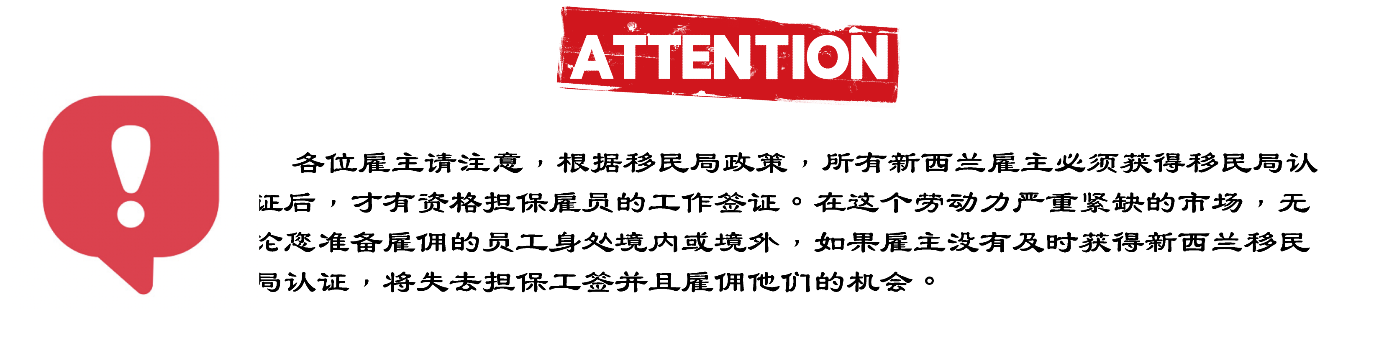 什么是信用雇主信用雇主又名白名单雇主， 是移民局认证的雇主，在雇佣有员工时不必检查是否有本地人可以胜任，也就是不用进行劳工市场检测（labour market test），即提前获批了可雇佣海外员工名额。2022新信用雇主工作签证移民局将于2022年5月9日开始受理新的雇主认证申请。新的信用雇主工作签证(AEWV)将于2022年7月4日正式实行。根据新规定，所有雇主都必须获得认证后，才有资格协助雇员办理工作签证，而雇主资格审核将是工签体系新政中的的第一步审理。雇主认证分类如下：普通认证（12个月之内任意同一时间雇佣不超过5名海外员工）高级认证（12个月内任意同一时间雇佣超过6名海外员工）劳务雇佣公司认证新信用雇主工作签证三步骤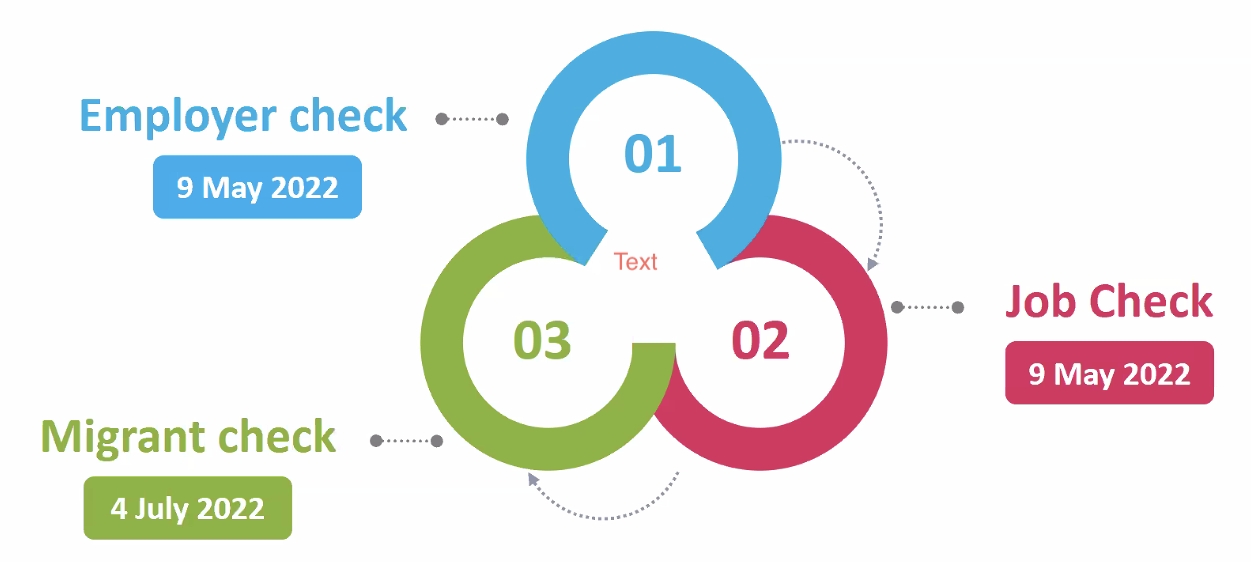 雇主审核：第一步对于企业进行审核，符合要求的企业才能雇佣海外员工，雇主审核将从2022年5月9日对雇主开放。职位审核：第二步对于企业需求的职位进行审核，根据多项指标进行不同的劳动力市场测试，职位审核将从2022年5月9日对雇主开放。申请人审核：第三部对于申请人的个人情况进行审核，新雇主认证工作签证将从2022年7月4日对申请人开放。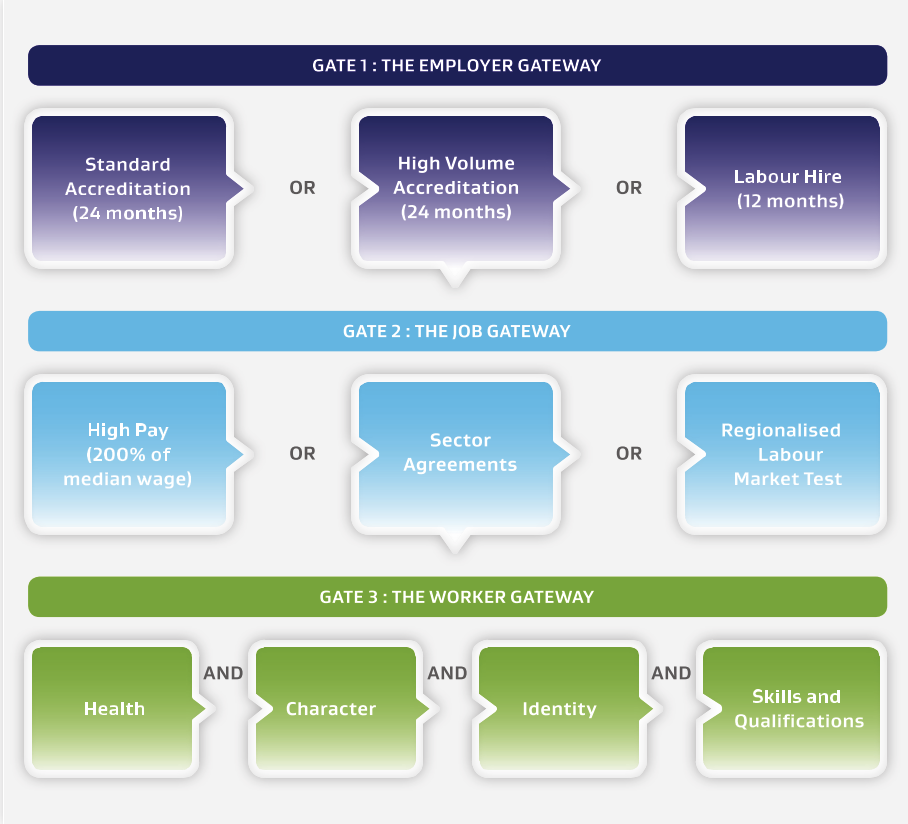 信用雇主的申请条件普通认证 (Standard)高级认证 (High Volume)雇佣不超过5名海外员工雇佣超过6名海外员工必须持有NZBN号码必须持有NZBN号码必须持有IRD号码必须持有IRD号码必须是真实运营的公司必须是真实运营的公司企业必须具有良好的财务状况企业必须具有良好的财务状况无违规记录或破产记录无违规记录或破产记录减少劳动剥削的可能性减少劳动剥削的可能性雇佣员工前完成Online Employment Rights Modules，使其了解合法权益雇佣员工前完成Online Employment Rights Modules，使其了解合法权益必须提供给员工跟工作相关的安家信息必须提供给员工跟工作相关的安家信息必须提供给员工社区服务信息必须提供给员工社区服务信息最低工资要求*至少高于最低工资10%*承诺未来将改善所有雇员薪资和条件*受行业协议保护